KEAGAMAAN MASYARAKAT DESA KERTAMUKTI KECAMATAN AIR SUGIHAN KABUPATEN OGAN KOMERING ILIR (Studi tentang sholat berjama’ah di masjid Darussalam)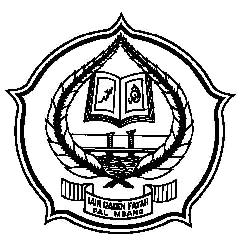 SKRIPSIDiajukan Untuk Memenuhi Salah Satu SyaratMemperoleh Gelar Sarjana Komunikasi Islam (S.Kom.I) Pada FakultasDakwah dan Komunikasi Jurusan Bimbingan dan Penyuluhan IslamOLEH:Sigit Permono09 52 1007FAKULTAS DAKWAH DAN KOMUNIKASIINSTITUT AGAMA ISLAM NEGERI RADEN FATAHPELEMBANG2014NOTA PEMBIMBINGHal : Pengajuan ujian munaqosah                             Kepada YthDekan Fakultas Dakwah dan Komunikasi IAIN Raden Fatah Palembang                                                                       DitempatAssalamu’alaikum Wr. Wb.	Setelah kami mengadakan bimbingan, pemeriksaan, dan diadakan perbaikan-perbaikan seperlunya, maka skripsi berjudul: “KEAGAMAAN MASYARAKAT DESA KERTAMUKTI KECAMATAN AIR SUGIHAN KABUPATEN OGAN KOMERING ILIR (Studi tentang sholat berjama’ah di masjid Darussalam)”, yang ditulis oleh saudara  Sigit Permono , NIM. 09 52 1007, telah dapat diajukan dalam sidang munaqasah Fakultas Dakwah dan Komunikasi IAIN Raden Fatah Palembang.	Demikianlah atas perhatiannya diucapkan terimakasih. wassalamualaikumPembimbing I   					Pembimbing IIDra Eni Murdiati M Hum				Suryati M PdNIP: 196802261994032006				NIP: 197209212006042002PERNYATAANSaya yang bertanda tangan di bawah ini:Nama				: Sigit PermonoTempat & tanggal lahir	: Kertamukti, 02 Maret 1991NIM				: 09 52 1007Jurusan			: Bimbingan Penyuluhan IslamJudul skripsi                    	: Keagamaan Masyarakat Desa Kertamukti Kecamatan Air Sugihan Kabupaten Ogan Komering Ilir (Studi Tentang Sholat Berjama’ah Di Masjid Darussalam)Menyatakan dengan sesungguhnya, bahwa:Seluruh data, informasi, interpretasi, pembahsan dan kesimpulan yang disajikan dalam skripsi ini kecuali yang disebutkan sumbernya adalah merupakan hasil pengamatan, penelitian, pengolahan serta pemikiran saya dengan pengarahan pembimbing  yang ditetapkanSkripsi yang saya tulis ini adalah asli dan belum pernah diajukan untuk mendapatkan gelar akademik, baik di Fakultas Dakwah IAIN Raden Fatah maupun di Perguruan Tinggi lainnya.	Demikian pernyataan ini dibuat dengan sebenar- benarnya dan apabila dikemudian hari ditemukan adanya bukti ketidak benaran dalam pernyataan tersebut di atas, maka saya bersedia menerima sanksi akademis berupa pembatalan gelar akademik yang saya peroleh melalui pengajuan skripsi ini.						Palembang, maret 2014						Yang membuat pernyataan, 						SIGIT PERMONO						(09 52 1007)PENGESAHAN SKRIPSI MAHASISWANama		: Sigit PermonoNIM		: 09521001Fak/Jur	: Dakwah dan Komunikasi/ Bimbingan dan Penyuluhan IslamJudul	: Keagamaan Masyarakat Desa Kertamukti Kecamatan Air Sugihan Kabupaten Ogan Komering Ilir (Studi Tentang Sholat Berjama’ah di Masjid Darussalam)Telah dimunaqosyah dalam sidang terbuka Fakultas Dakwah dan Komunikasi Institut Agama Islam Negeri Raden Fatah Palembang pada:Hari		: Kamis, 27 Februari 2014Tempat	: Ruang Munaqosyah Fakultas Dakwah dan KomunikasiDan telah diterima sebagai salah satu syarat untuk memperoleh gelar Sarjana Komunikasi Islam (S.Kom.I) Program Strata 1 (S.1) pada Jurusan Bimbingan dan Penyuluhan Islam (BPI) di Fakultas Dakwah dan Komunikasi IAIN Raden Fatah Palembang.							Palembang, 27 Februari 2014							Dekan							DR. Kusnadi, M.A							NIP: 197108192000031 002 TIM PENGUJIKetua							SekrestarisDrs. H. Aminullah Cik Sohar, M.Pd.I		Ainur Ropik, M.SiNIP: 195309231980031 002				NIP: 197906192007101 005	Penguji I						Penguji IIDR. Kusnadi, M.A                                               Manalullaili, M. Ed  NIP: 197108192000031 002				NIP: 19720415200312 2 003MOTTO DAN PERSEMBAHAN MOTTO: “Jadikanlah sabar dan shalat sebagai penolongmu. dan Sesungguhnya yang demikian itu sungguh berat, kecuali bagi orang-orang yang khusyu'.”KUPERSEMBAHKAN SKRIPSI INI KEPADA:Ayahanda (Karmin) dan ibunda (Sukinah) tercinta yang tidak henti- henti mendo’akan dan berkorban demi kesuksesankuGuru- guru yang pernah mengajariku ilmu pengetahuan baik formal maupun non formal Pakde Ngadi, bude Sukiem, mbak Doni sekeluarga, keluarga mbah karno, serta  saudara- saudaraku yang telah mendo’akan dan memberikan motivasiAdinda Dyah Ayu Kurniawati dan adinda Niken Nuridayanti yang telah mendo’akan dan memberi motivasiTeman- teman seperjuangan  angkatan 2009 di kampus khususnya BPI angkatan 2009Almamater, agama dan bangsaku tercintaKATA PENGANTAR	Segala puji bagi Allah SWT yang telah melimpahkan taufik, hidayah dan inayahnya kepada penulis sehingga dapat menyelesaikan skripsi ini yang berjudul: “KEAGAMAAN MASYARAKAT DESA KERTAMUKTI KECAMATAN AIR SUGIHAN KABUPATEN OGAN KOMERING ILIR (Studi tentang sholat berjama’ah di masjid Darussalam)”. Sholawat teriring salam tidak lupa penulis haturkan kepada junjungan kita Nabi Muhammad saw, beserta keluarga, sahabat dan para pengikutnya hingga akhir zaman. Berkat bimbingan dan tuntunan beliaulah umat manusia dapat keluar dari kegelapan dan kebodohan menuju pada kehidupan yang lebih mulia dengan washilah agama Islam. 	Skripsi ini disusun sebagai salah satu syarat untuk memperoleh gelar Sarjana Komunikasi Islam (S.Kom.I) pada Institut Agama Islam Negeri Raden Fatah Palembang. Didalam penyusunan skripsi ini, penulis banyak mendapat bantuan dan bimbingan dari berbagai pihak sehingga penulisan skripsi ini dapat diselesaikan. Untuk itu, dalam kesempatan ini penulis mengucapkan terima kasih yang sebesar- besarnya kepada:Prof. DR. H. Aflatun Muchtar, MA selaku rektor IAIN Raden Fatah Palembang yang telahm memberi kesempatan kepada saya untuk menjadi mahasiswa di IAIN Raden Fatah PalembangBapak Dr. Kusnadi, MA Sebagai Dekan Fakultas Dakwah dan Komunikasi Beserta Staf Pengajar, yang telah banyak membantu kelancaran akademik.Ibu Neni Noviza, M.Pd. Sebagai ketua jurusan Bimbingan dan Penyuluhan Islam yang telah memberikan pengarahan dalam pembuatan skripsi ini.Ibu Suryati, M.Pd. Sebagai Penasehat Akademik yang telah banyak memberikan motivasi dan nasehat selama di perkuliahan.Ibu Dra Eni Murdiati M Hum dan Ibu Suryati M Pd selaku pembimbing I dan II, yang telah banyak meluangkan waktu dan fikiran untuk menilai dan memberi masukan dalam skripsi ini, berupaya memberikan motivasi dan saran- saran untuk perbaikan selama penelitian hingga selesainya skripsi ini.Bapak dan ibuk dosen yang telah memberi banyak ilmu dan pengetahuan beserta staf pegawai Fakultas Dakwah dan Komunikasi IAIN Raden Fatah Palembang yang telah membantu melancarkan penyelesaian administrasi penelitian.Kepada UPT Perpustakaan IAIN Raden Fatah PalembangPemerintahan Desa Kertamukti dan pengurus masjid yang telah mengizinkan serta membantu selama proses penelitian berlangsungTerima kasih bapak Karmin dan ibu Sukinah orang tuaku yang tersayang dan sangat saya hormati, yang telah berkorban lahir batin, tenaga dan fikiran, serta do’a dan motivasi. Berkat do’a dan pengorbananmu saya bisa seperti sampai sekarang, pengorbanan yang tidak akan bisa di balas dengan apapun juga. Semoga apa yang telah bapak ibu berikan kepada saya dibalas oleh Allah SWT, dengan menjadikan saya sebagai anak yang berbakti kepada orang tua dan bermanfaat bagi orang lain.Teman- temanku seperjuangan: Ambo , Aziza, Hadnan, Tebri, Muji, Rohman dan teman- teman angkatan 2009 khususnya jurusan Bimbingan Penyuluhan Islam dan Komunikasi Penyiaran Islam yang telah memberi motivasi serta dukungan.	Dengan iringan do’a semoga semua pihak yang terlibat dalam menyelesaikan skripsi ini, semoga mendapat balasan yang lebih baik di sisi Allah SWT.  Akhirnya semoga skripsi ini dapat bermanfaat dan berkah bagi penulis khususnya dan umumnya bagi pembaca. Amin…							Palembang,    November 2014 								    Penulis								  Sigit permono								NIM: 09 52 1007DAFTAR ISIHALAMAN JUDUL	iNOTA PEMBIMBING	iiHALAMAN PENGESAHAN	iiiSURAT PERNYATAAN 	ivHALAMAN MOTTO DAN PERSEMBAHAN	vKATA PENGANTAR	viDAFTAR ISI	ixDAFTAR TABLE	xiABSTRAK 	xiiBAB I PENDAHULUAN Latar Belakang	1Rumusan Masalah	12Batasan masalah	12Tujuan dan kegunaan penelitian	13Tinjauan pustaka	14Kerangka berfikir	15Metodologi penelitian	21Sistematika pembahasan	24BAB II DESKRIPSI WILAYAH PENELITIAN 	26Letak geografis desa kerta mukti	26Struktur organisasi pemerintahan	27Keadaan penduduk	28Kadaan sarana dan prasarana desa Kerta Mukti Kecamatan Air Sugihan Kabupaten Ogan Komering Ilir	33BAB III SHOLAT BERJAMA’AH DAN PERANAN MASJID DALAM ISLAM	36Pengertiansholat berjamaah dan keutamaannya.............................	36Hukum sholat berjama’ah	38Dasar hukum sholat berjama’ah	42Peranan masjid dalam meningkatkan kesejahteraan umat	45Urgensi masjid dan keterkaitanya dengan masyarakat muslim	48Pengaruh dan fungsi masjid pada pendidikan dan penyuluhan	50Faedah dan kedudukan masjid dalam kehidupan umat islam	54BAB IV HASIL PENELITIAN	 56Kondisi keagamaan masyarakat desa Kertamukti Kecamatan Air Sugihan Kabupaten Ogan Komering Ilir dalam sholat berjama’ah	74Pandangan masyarakat desa Kertamukti RT 9 RW 5 terhadap fungsi masjid Darussalam..............................................................	75Faktor- faktor yang mempengaruhi keagamaan masyarakat desa Kertamukti Kecamatan Air Sugihan Kabupaten Ogan Komering Ilir...................................	76Cara-cara meningkatkan keagamaan masyarakat terutama dalam melaksanakan sholat berjamaah	BAB V PENUTUP	83Kesimpulan 	83Saran-saran 	84DAFTAR TABELTabel 1: Keadaan Penduduk Dan Jenis Kelamin Desa KertamuktiKecamatan Air Sugihan Kabupaten OKI	 2Tabel 2: Mata Pencaharian Penduduk Desa Kertamukti Desa Kertamukti Kecamatan Air Sugihan Kabupaten OKI	28Tabel 3: Tingkat Pendidikan Masyarakat Desa Kertamukti Kecamatan Air Sugihan Kabupaten OKI	29Tabel 4: Jumlah Penduduk Berdasarkan Agama Desa Kertamukti Kecamatan Air Sugihan Kabupaten OKI 	31Tabel 5: Keadaan Sarana Dan Prasarana Desa KertamuktiKecamatan Air Sugihan Kabupaten OKI 	32ABSTRAK	Skripsi ini berjudul “KEAGAMAAN MASYARAKAT DESA KERTAMUKTI KECAMATAN AIR SUGIHAN KABUPATEN OGAN KOMERING ILIR (Studi tentang sholat berjama’ah di masjid Darussalam)”. Adapun masalah yang penulis teliti adalah bagaimana keagamaan masyarakat terutama dalam sholat berjama’ah di masjid Darussalam Desa Kertamukti Kecamatan Air Sugihan Kabupaten Ogan Komering Ilir dan mencari faktor-faktor yang mempengaruhinya. Tujuan penelitian ini adalah untuk mengetahui kondisi keagamaan masyarakat Desa Kertamukti Kecamatan Air Sugihan Kabupaten Ogan Komering Ilir dalam sholat berjama’ah di masjid Darussalam dan mengetahui faktor-faktor yang mempengaruhi keagamaan  masyarakat dalam sholat berjama’ah, dengan demikian diharapkan masyarakat mampu meningkatkan kualitas agama dan dapat melaksanakan sholat berjamaah di masjid Darussalam. 	Jenis penelitian ini merupakan penelitian lapangan (Field Research) yakni melakukan penelitian mengenai suatu masalah yang sangat penting akan tetapi dianggap remeh yang dilakukan secara mendalam dan komprehensif dalam hal keagamaan masyarakat Desa Kertamukti Kecamatan Air Sugihan Kabupaten Ogan Komering Ilir terutama dalam sholat berjama’ah di masjid Darussalam. Penelitian ini menggunakan dua sumber data yakni, data primer dan data sekunder. Tehnik pengumpulan data didapat melalui observasi, wawancara dan dokumentasi. Tehnik analisis data menggunakan pendekatan deskriptif kualitatif yaitu melakukan penggambaran secara mendalam tentang situasi atau proses yang diteliti untuk memperoleh kesimpulan	Berdasarkan hasil penelitian dapat disimpulkan bahwa keagamaan masyarakat dalam sholat berjama’ah di Desa Kertamukti Kecamatan Air Sugihan Kabupaten Ogan Komering Ilir  masih rendah, hal ini tercermin dari kurangnya minat masyarakat dalam melaksanakan sholat berjama’ah di masjid dan masyarakat hanya memperingati hari-hari besar Islam saja. Kurangnya minat masyarakat dipengaruhi oleh beberapa faktor diantaranya yang paling utama adalah masalah keimanan masyarakat yang terbilang rendah, mayoritas masyarakat bekerja sebagai petani sehingga tidak punya banyak waktu ke masjid, perekonomian masyarakat yang terbilang rendah, hidayah, budaya dan faktor kepribadian salah satu masyarakat yang bernama Rudi (nama samaran) dan sekaligus sebagai pengurus masjid yang tidak disukai karena tingkah laku dan tuturkatanya yang sering menyakiti perasaan orang lain sehingga membuat banyak masyarakat yang menjauhinya. Selanjutnya kegiatan keagamaan dan stimulus (rangsangan) harus segera di tingkatkan demi menciptakan masyarakat Islam yang beriman dan bertaqwa yang sesuai dengan ajaran Islam.